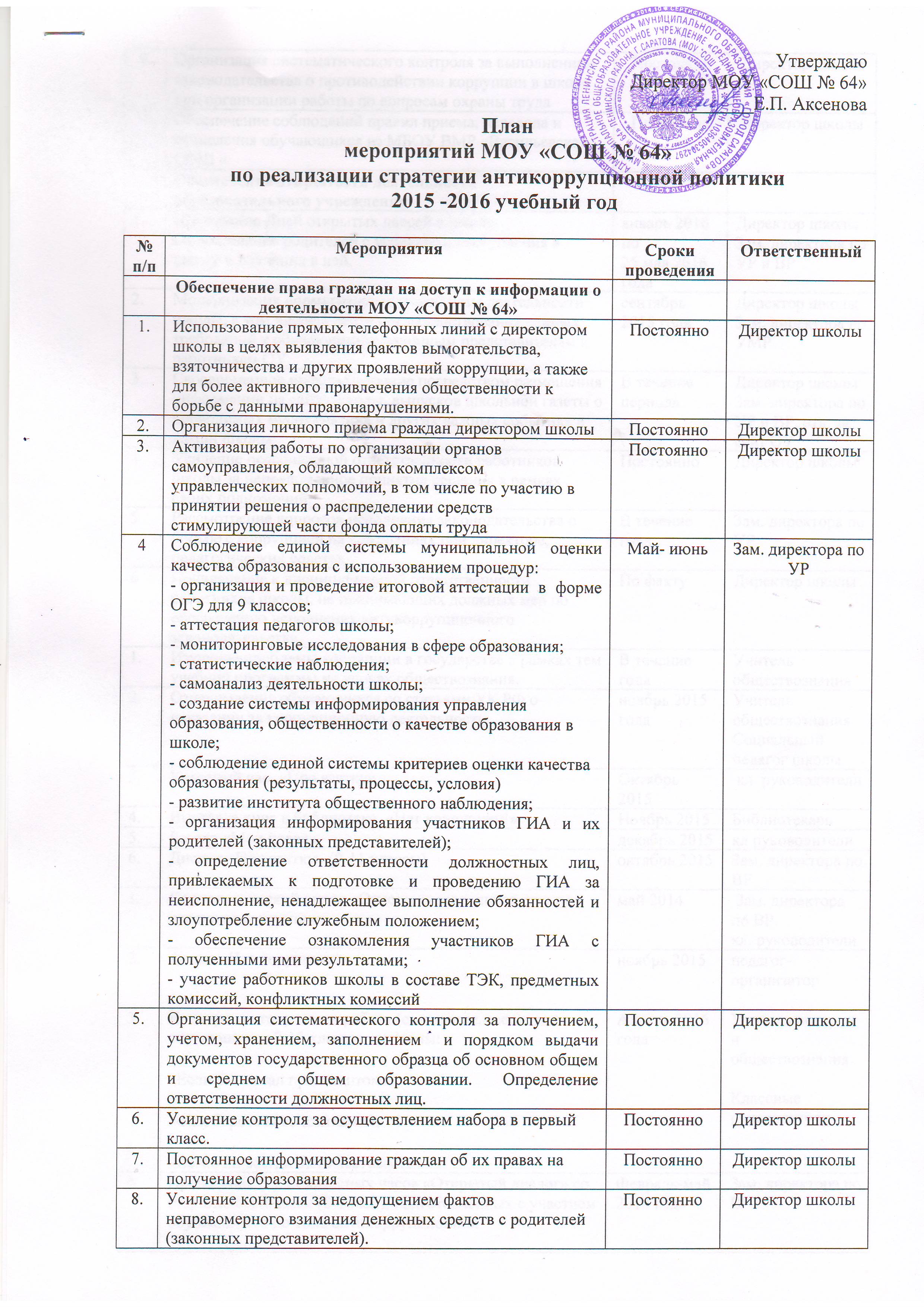 9.Организация систематического контроля за выполнением законодательства о противодействии коррупции в школе при организации работы по вопросам охраны трудаПостоянноДиректор школы 10.Обеспечение соблюдений правил приема, перевода и отчисления обучающихся из МБОУ ВМР «Васильевская  СОШ «ПостоянноДиректор школы Обеспечение открытости деятельности образовательного учреждения1. Проведение Дней открытых дверей в школе. Ознакомление родителей с условиями поступления в школу и обучения в ней. январь 2016 по25 мая 2016 года Директор школы Зам. директора по УР и ВР2.Модернизация нормативно-правовой базы деятельности  школы, в том числе в целях совершенствования единых требований к обучающимся, законным представителям и работникам ОУсентябрь 2015 годаДиректор школы Зам. директора по УМР 3.Своевременное информирование посредством размещения информации на сайте школы, выпусков школьной газеты о проводимых мероприятиях и других важных событиях в жизни школыВ течение периодаДиректор школы Зам. директора по УР и ВР, отв. за сайт ОУ4Усиление персональной ответственности работников школы за неправомерное принятие решения в рамках своих полномочий.ПостоянноДиректор школы5Рассмотрение вопросов исполнения законодательства о борьбе с коррупцией на совещаниях при директоре, педагогических советахВ течение годаЗам. директора по УР6Привлечение к дисциплинарной ответственности работников школы, не принимающих должных мер по обеспечению исполнения антикоррупционного законодательства.По фактуДиректор школы1.Изучение проблемы коррупции в государстве в рамках тем учебной программы на уроках обществознания.В течение годаУчитель обществознания 2.Ознакомление обучающихся со статьями УК РФ о наказании за коррупционную деятельностьноябрь 2015 годаУчитель обществознания Социальный педагог школы 3.Классный час  «Про взятку»Октябрь 2015 кл. руководители4.Выставка книг в библиотеке  «Нет коррупции!»Ноябрь 2015Библиотекарь 5.Беседа «Мои права».декабрь 2015кл руководители 6.Диспут «Про взятку» (9-11 классы)октябрь 2015Зам. директора по ВР 1.Социологический опрос «Отношение учащихся школы к явлениям коррупции»май 2014 Зам. директора по ВР. кл. руководители 2.Акция «Нет коррупции»ноябрь 2015педагог-организатор3.Конкурсная творческая работа (сочинение, эссе) среди обучающихся 7-10 классов  на  темы: «Если бы я стал президентом», «Как бороться со взятками», «Легко ли всегда быть честным?»Апрель 2016 годаУчитель истории и обществознанияКлассные руководители 4.Проведение серии классных часов «Открытый диалог» со старшеклассниками (8-10 кл.), подготовленных с участием обучающихся по теме антикоррупционной направленности:-Мои права.-Я- гражданин.-Потребности и желания.(1-4 класс).-Гражданское общество и борьба с коррупцией.-Источники и причины коррупции.-Учащиеся против коррупции.-Условия эффективного  противодействия коррупции.-Почему в России терпимое отношение к коррупции (9-10 классы)Февраль-май 2014 годаЗам. директора по ВР Классные руководители1-10 классов5.Проведение тематических классных часов, посвященных вопросам коррупции в государстве:( 7-11 классы)-Роль государства в преодолении коррупции.-СМИ и коррупцияДекабрь – 2015  Январь 2016Классные руководители6.Конкурс среди учащихся на лучший плакат антикоррупционной направленностиДекабрь 2015Учитель ИЗО 7. Организация и проведение к Международному дню борьбы с коррупцией (9 декабря), различных мероприятий:оформление стендов  в Школе;проведение классных часов и родительских собраний на тему «Защита законных интересов несовершеннолетних от угроз, связанных с коррупцией».обсуждение проблемы коррупции среди работников Школыанализ исполнения Плана мероприятий противодействия коррупции в ШколеДекабрь2015Зам. директора по ВР Классные руководителиРабота с педагогами1.Корректировка планов мероприятий по формированию антикоррупционного мировоззрения обучающихся.ПостоянноКл. руководители2.Размещение на сайте ОУ правовых актов антикоррупционного содержанияПостоянноОтв. за наполнение школьного сайта3.Заседание ШМО классных руководителей «Работа классного руководителя по формированию антикоррупционного мировоззрения обучающихся»СентябрьЗам по ВР4.Встречи педагогического коллектива с представителями правоохранительных органовВ течение годаУчитель историиРабота с родителями1.Размещение на сайте ОУ правовых актов антикоррупционного содержанияв течение годаОтв. за наполнение школьного сайта2.Участие в публичном отчете школысентябрьДиректор школы 3.Встреча родительской общественности с представителями правоохранительных органовсентябрь-октябрьДиректор школы 4День открытых дверей школыапрель-майДиректор школы 5Родительские собрания по темам формирования антикоррупционного мировоззрения учащихсяв течение годаКл. руководители